Read and Learn: Molecular View of HIV/AIDSRead the articles listed below carefully. If you encounter any new words make a list of them and explore the web or the glossary at https://aidsinfo.nih.gov/contentfiles/glossaryhivrelatedterms_english.pdf. Answer the following questions. Articles:Introductory level:HIV Envelope Glycoprotein (http://pdb101.rcsb.org/motm/169) Advanced level:The structural biology of HIV-1: mechanistic and therapeutic insights (http://www.ncbi.nlm.nih.gov/pmc/articles/PMC3588166/) Questions:What is the main idea being presented in this paper? (Describe in 3-4 sentences and provide at least one supporting detail)How would you apply of use your understanding of this idea (the one discussed in the article) to develop a new idea, tool or experiment?Select any two new words that you encountered in the article and fill in the attached Vocabulary map sheets (one word or phrase per sheet). Submit these sheets along with your answers.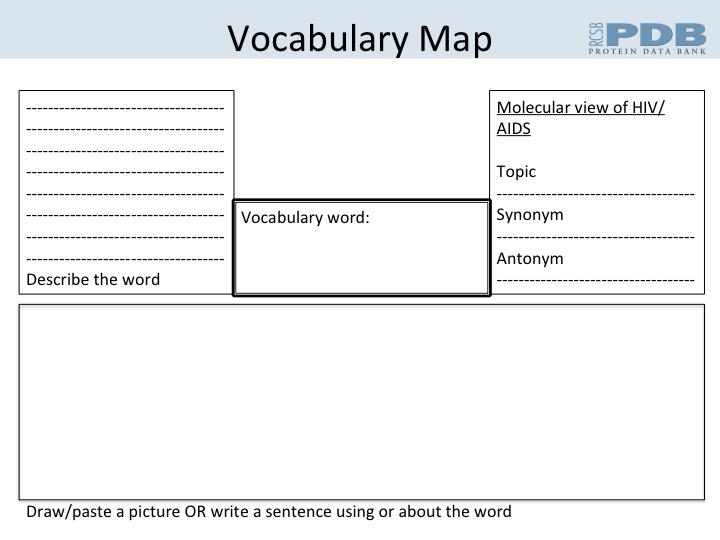 